2024 TOMODACHI Sumitomo Corporation Scholarship Program  Essay 1/4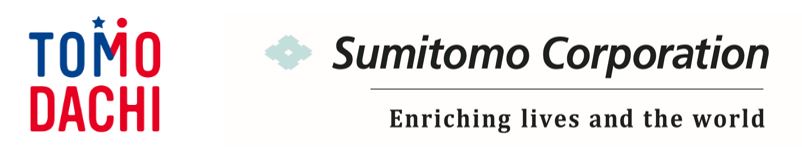 *Please answer each question in maximum of 300 words.Why do you want to study abroad? Please include the reasons of choosing the U.S. and the host university.2024 TOMODACHI Sumitomo Corporation Scholarship Program  Essay 2/4*Please answer each question in maximum of 300 words.What are your plans after studying abroad, including your visions to contribute to the international community?2024 TOMODACHI Sumitomo Corporation Scholarship Program  Essay 3/4*Please answer each question in maximum of 300 words.Please tell us about the reasons why you want to participate in the TOMODACHI Sumitomo Corporation Scholarship Program, and your passion to contribute to the TOMODACHI community.2024 TOMODACHI Sumitomo Corporation Scholarship Program  Essay 4/4*Please answer each question in maximum of 300 words.What are your leadership qualities?2024 TOMODACHI Sumitomo Corporation Scholarship Program  日本語要約上記1～4の設問の回答を、日本語で枠内に要約してください。